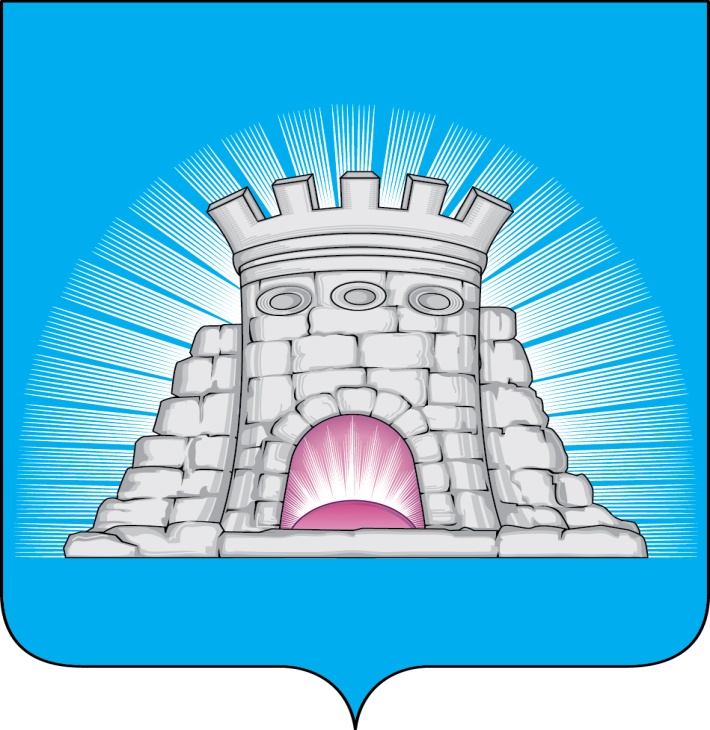                           П О С Т А Н О В Л Е Н И Е30.05.2023  №  791/5г. ЗарайскО внесении изменений в постановление главы городского округа Зарайск Московской области от 09.12.2020 № 1650/12 «Об утверждении Порядка проведения муниципального конкурсного отбора проектов инициативного бюджетирования на территории городского округа Зарайск Московской области»В соответствии с Законом Московской области № 170/2018-ОЗ «О развитии инициативного бюджетирования в Московской области», постановлением Правительства Московской области от 17.12.2019 № 992/44 «Об образовании Московской областной конкурсной комиссии по проведению конкурсного отбора проектов инициативного бюджетирования в Московской области и о Порядке проведения конкурсного отбора проектов инициативного бюджетирования в Московской области» (с изменениями, внесенными постановлениями Правительства Московской области от 24.03.2020 № 136/8, от 10.11.2020 № 847/37, от 06.07.2021 № 534/23, от 22.02.2022 № 149/6, от 10.06.2022 № 598/19, от 18.04.2023 № 209-ПП), распоряжением Министерства территориальной политики Московской области от 15.12.2022 № 22 «Об утверждении Методических рекомендаций по проведению муниципального конкурсного отбора проектов инициативного бюджетирования на территории городских округов Московской области» (с изменениями, внесенными распоряжением Министерства территориальной политики Московской области от 25.04.2023 № 5), Федеральным законом от 06.10.2003 № 131-ФЗ «Об общих принципах организации местного самоуправления в Российской Федерации»                                            П О С Т А Н О В Л Я Ю:													0111891. Внести в постановление главы городского округа Зарайск Московской области от 09.12.2020 № 1650/12 «Об утверждении Порядка проведения муниципального конкурсного отбора проектов инициативного бюджетирования на территории городского округа Зарайск Московской области» (далее – Постановление), следующие изменения:1) приложение 1 «Порядок проведения муниципального конкурсного отбора проектов инициативного бюджетирования на территории городского округа Зарайск Московской области» к Постановлению изложить в новой редакции (прилагается);2) признать утратившим силу приложение 2 «Проект инициативного бюджетирования» к Постановлению.2. Службе по взаимодействию со СМИ администрации городского округа Зарайск Московской области опубликовать настоящее постановление на официальном сайте администрации городского округа Зарайск Московской области в сети «Интернет» (https://zarrayon.ru/).Глава городского округа Зарайск В.А. ПетрущенкоВерноНачальник службы делопроизводства			 Л.Б. Ивлева 30.05.2023Разослано: в дело, ФУ, ОБУ и О, Гулькиной Р.Д., КСП, юридический отдел,                         СВ со СМИ, прокуратуре.М.С. Орлова8 496 66 2-41-90 